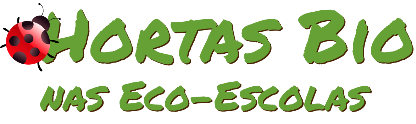 Horta Bio… em casaFicha de RegistoIdentificação da planta escolhidaIdentificação da planta escolhidaNome comum da espécie: Tomate cherryNome científico: SOLANUM LYCOPERSICUMQuando colocaste a semente na terra?Atenção: as sementes sem água não germinam! A germinação inicia-se por uma intensa absorção de água.Quando colocaste a semente na terra?Atenção: as sementes sem água não germinam! A germinação inicia-se por uma intensa absorção de água.Data:             29 de Março 2020Data:             29 de Março 2020Quantos dias passaram até ao aparecimento da plântula?Regista este momento com uma fotografia!Não te esqueças: A planta “recém-nascida”, precisa de luz para realizar a fotossíntese, é desta forma que produz o seu próprio alimento.Quantos dias passaram até ao aparecimento da plântula?Regista este momento com uma fotografia!Não te esqueças: A planta “recém-nascida”, precisa de luz para realizar a fotossíntese, é desta forma que produz o seu próprio alimento.Resposta:Resposta:Registo semanal do desenvolvimento da planta:Gostaríamos que registasses, se possível, semanalmente, o desenvolvimento da tua planta. Se não se notarem modificações significativas, não necessitas de anotar.O que podes e deves registar?Quanto cresceu? Quantas folhas novas? Apareceram ramificações? Apareceu uma florescência, quando? A planta frutificou? A planta ficou com as folhas amareladas? Murchou? Tem parasitas? Atenção:Envia para o teu professor, com esta tabela, um conjunto de fotografias que exibam a evolução do crescimento da planta (4 a 8 fotografias).Registo semanal do desenvolvimento da planta:Gostaríamos que registasses, se possível, semanalmente, o desenvolvimento da tua planta. Se não se notarem modificações significativas, não necessitas de anotar.O que podes e deves registar?Quanto cresceu? Quantas folhas novas? Apareceram ramificações? Apareceu uma florescência, quando? A planta frutificou? A planta ficou com as folhas amareladas? Murchou? Tem parasitas? Atenção:Envia para o teu professor, com esta tabela, um conjunto de fotografias que exibam a evolução do crescimento da planta (4 a 8 fotografias).Semana 1:Comecei por arranjar primeiro o garrafão e coloquei a terra. Semana 1:Comecei por arranjar primeiro o garrafão e coloquei a terra. Semana 2. : Colocamos água sempre que notamos que a terra estava seca. Não deixamos que tenha muita água para não apodrecer a raiz. Passado um mês e 14 dias trocamos para um vaso maior.Semana 2. : Colocamos água sempre que notamos que a terra estava seca. Não deixamos que tenha muita água para não apodrecer a raiz. Passado um mês e 14 dias trocamos para um vaso maior.Semana 3. : Apareceram as folhas.Semana 3. : Apareceram as folhas.Semana 4. :Ainda estou à espera que cresça mais para poder tirar algumas folhas e colocar na comida com a minha mãe.Semana 4. :Ainda estou à espera que cresça mais para poder tirar algumas folhas e colocar na comida com a minha mãe.Por fim…Descreve-nos como foi feita a sementeira:Com a ajuda da minha mãe que cortou os garrafões eu ajudei a colocar a terra com uma colher. A minha mãe encheu o resto porque já estava cansada. Fiz um buraco na terra com o dedo e colocámos as sementes.Como foi realizada a manutenção da tua planta?Quase todos os dias ia ver como estava. Colocávamos ao sol durante um bocado da manha. Que materiais utilizaste?- Garrafões de água, terra, colher de sopa e um copo para regar de vez enquanto.